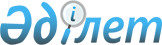 Қамысты ауданының аумағында сайлау учаскелерін құру туралыҚостанай облысы Қамысты ауданы әкімінің 2020 жылғы 3 сәуірдегі № 1 шешімі. Қостанай облысының Әділет департаментінде 2020 жылғы 3 сәуірде № 9077 болып тіркелді.
      "Қазақстан Республикасындағы сайлау туралы" 1995 жылғы 28 қыркүйектегі Қазақстан Республикасы Конституциялық заңының 23-бабы 1-тармағына сәйкес, Қамысты аудандық аумақтық сайлау комиссиясының келісімі бойынша әкім ШЕШІМ ҚАБЫЛДАДЫ:
      1. Қамысты ауданының аумағында сайлау учаскелері осы шешімнің қосымшасына сәйкес құрылсын.
      2. Әкімнің мынадай:
      1) "Қамысты ауданының аумағында сайлау учаскелерін құру туралы" 2017 жылғы 11 қыркүйектегі № 4 (2017 жылғы 11 қазанда Қазақстан Республикасы нормативтік құқықтық актілерінің эталондық бақылау банкінде жарияланған, Нормативтік құқықтық актілерді мемлекеттік тіркеу тізілімінде № 7227 болып тіркелген);
      2) "Қамысты ауданы әкімінің 2017 жылғы 11 қыркүйектегі № 4 "Қамысты ауданының аумағында сайлау учаскелерін құру туралы" шешіміне өзгеріс енгізу туралы" 2018 жылғы 15 қарашадағы № 3 (2018 жылғы 20 қарашада Қазақстан Республикасы нормативтік құқықтық актілерінің эталондық бақылау банкінде жарияланған, Нормативтік құқықтық актілерді мемлекеттік тіркеу тізілімінде № 8100 болып тіркелген) шешімдерінің күші жойылды деп танылсын.
      3. "Қамысты ауданы әкімінің аппараты" мемлекеттік мекемесі Қазақстан Республикасының заңнамасында белгіленген тәртіпте:
      1) осы шешімнің аумақтық әділет органында мемлекеттік тіркелуін;
      2) осы шешімді ресми жарияланғанынан кейін Қамысты ауданы әкімдігінің интернет-ресурсында орналастырылуын қамтамасыз етсін.
      4. Осы шешімнің орындалуын бақылау аудан әкімі аппаратының басшысына жүктелсін.
      5. Осы шешім алғашқы ресми жарияланған күнінен кейін күнтізбелік он күн өткен соң қолданысқа енгізіледі. Қамысты ауданының аумағындағы сайлау учаскелері
      Ескерту. Қосымша жаңа редакцияда - Қостанай облысы Қамысты ауданы әкімінің 12.09.2022 № 3 шешімімен (алғашқы ресми жарияланған күнінен кейін күнтізбелік он күн өткен соң қолданысқа енгізіледі).
      № 393 сайлау учаскесі
      Орналасқан жері: Қамысты ауданы, Жайылма ауылы, Ленин көшесі, 3, Қостанай облысы әкімдігі білім басқармасының "Қамысты ауданы білім бөлімінің Жайылма негізгі орта мектебі" коммуналдық мемлекеттік мекемесінің ғимараты.
      Шекаралары: Жайылма ауылы
      № 394 сайлау учаскесі
      Орналасқан жері: Қамысты ауданы, Клочков ауылы, Титов көшесі, 1, Қостанай облысы әкімдігі білім басқармасының "Қамысты ауданы білім бөлімінің Клочков жалпы білім беретін мектебі" коммуналдық мемлекеттік мекемесінің ғимараты.
      Шекаралары: Клочков ауылы
      № 395 сайлау учаскесі
      Орналасқан жері: Қамысты ауданы, Арқа ауылы, Школьный көшесі, 17, Қостанай облысы әкімдігі білім басқармасының "Қамысты ауданы білім бөлімінің Краснооктябрь жалпы білім беретін мектебі" коммуналдық мемлекеттік мекемесінің ғимараты.
      Шекаралары: Арқа ауылы
      № 396 сайлау учаскесі
      Орналасқан жері: Қамысты ауданы, Ливанов ауылы, Комсомольская көшесі, 19 ғимарат, 2 блогы, Қостанай облысы әкімдігі білім басқармасының "Қамысты ауданы білім бөлімінің Ливанов негізгі орта мектебі" коммуналдық мемлекеттік мекемесінің ғимараты.
      Шекаралары: Ливанов ауылы
      № 399 сайлау учаскесі
      Орналасқан жері: Қамысты ауданы, Қамысты ауылы, Ленин көшесі, 16, Қостанай облысы әкімдігі білім басқармасының "Қамысты ауданы білім бөлімінің № 1 Қамысты жалпы білім беретін мектебі" коммуналдық мемлекеттік мекемесінің ғимараты.
      Шекаралары: Қамысты ауылы, көшелер: Досжанов, Дорожная, 60 лет Октября, Школьная, Транспортная, Свердлов, Одесская, Ленин, Киевская, Банная, Космы, 10 лет Целины, тұйық көшелер: 60 лет Октября, Ленин.
      № 400 сайлау учаскесі
      Орналасқан жері: Қамысты ауданы, Қамысты ауылы, Косма көшесі, 19, "Қамысты ауданы әкімдігінің мәдениет және тілдерді дамыту бөлімінің Қамысты аудандық Мәдениет үйі" мемлекеттік коммуналдық қазыналық кәсіпорнының ғимараты.
      Шекаралары: Қамысты ауылы, көшелер: Кооператор, Коммунальная, Декабристов, Гумилев, Энергетиков, Абай, Степная, Горький, Уәлиханов, Маякская, Южная, тұйық көшелер: Коммунальный, Энергетиков, Мешіт ауылы.
      № 404 сайлау учаскесі
      Орналасқан жері: Қамысты ауданы, Талдыкөл ауылы, Октябрьская көшесі, 13, Қостанай облысы әкімдігі білім басқармасының "Қамысты ауданы білім бөлімінің Талдыкөл негізгі орта мектебі" коммуналдық мемлекеттік мекемесінің ғимараты.
      Шекаралары: Талдыкөл ауылы
      № 405 сайлау учаскесі
      орналасқан жері: Қамысты ауданы, Орқаш ауылы, Центральная көшесі, 9 ғимарат.
      Шекаралары: Орқаш ауылы.
      № 406 сайлау учаскесі
      Орналасқан жері: Қамысты ауданы, Алтынсарин ауылы, Школьная көшесі 7, Қостанай облысы әкімдігі білім басқармасының "Қамысты ауданы білім бөлімінің Алтынсарин жалпы білім беретін мектебі" коммуналдық мемлекеттік мекемесінің ғимараты.
      Шекаралары: Алтынсарин ауылы, көшелер: Советская, Октябрьская, Треугольник, Студенческая, Ленин, Школьная, Степная, Маяковский, Волынов, Железнодорожная, тұйық көшелер: Карл Маркс, Абай, 1 Мая.
      № 407 сайлау учаскесі
      Орналасқан жері: Қамысты ауданы, Қарабатыр ауылы, Школьная көшесі, 21, Қостанай облысы әкімдігі білім басқармасының "Қамысты ауданы білім бөлімінің Қарабатыр жалпы білім беретін мектебі" коммуналдық мемлекеттік мекемесінің ғимараты.
      Шекаралары: Қарабатыр ауылы
      № 408 сайлау учаскесі
      Орналасқан жері: Қамысты ауданы, Аралкөл ауылы, Школьная көшесі, 2.
      Шекаралары: Аралкөл ауылы
      № 409 сайлау учаскесі
      Орналасқан жері: Қамысты ауданы, Бестөбе ауылы, Школьная көшесі, 1А, Қостанай облысы әкімдігі білім басқармасының "Қамысты ауданы білім бөлімінің Бестөбе жалпы білім беретін мектебі" коммуналдық мемлекеттік мекемесінің ғимараты.
      Шекаралары: Бестөбе ауылы
      № 411 сайлау учаскесі
      Орналасқан жері: Қамысты ауданы, Фрунзе ауылы, Калинина көшесі, 2 ғимарат.
      Шекаралары: Фрунзе ауылы
      № 413 сайлау учаскесі
      Орналасқан жері: Қамысты ауданы, Адаевка ауылы, Школьная көшесі, 5, Қостанай облысы әкімдігі білім басқармасының "Қамысты ауданы білім бөлімінің Адай жалпы білім беретін мектебі" коммуналдық мемлекеттік мекемесінің ғимараты.
      Шекаралары: Адаевка ауылы
      № 414 сайлау учаскесі
      Орналасқан жері: Қамысты ауданы, Дружба ауылы, Школьная көшесі, 14, Қостанай облысы әкімдігі білім басқармасының "Қамысты ауданы білім бөлімінің Дружба негізгі орта мектебі" коммуналдық мемлекеттік мекемесінің ғимараты.
      Шекаралары: Дружба ауылы
      № 416 сайлау учаскесі
      Орналасқан жері: Қамысты ауданы, Қамысты ауылы, Ленин көшесі, 33 құрылыс, Қостанай облысы әкімдігі білім басқармасының "Қамысты ауданы білім бөлімінің № 2 Қамысты жалпы білім беретін мектебі" коммуналдық мемлекеттік мекемесінің ғимараты.
      Шекаралары: Қамысты ауылы, көшелер: Гагарин, Ержанов, Карл Маркс, Құдайқұлов, Новая, Советская, 50 лет Октября, тұйық көшелер: Гагарин, 50 лет Октября.
      № 865 сайлау учаскесі
      Орналасқан жері: Қамысты ауданы, Красногор ауылы, Степная көшесі, 29 ғимараты.
      № 868 сайлау учаскесі
      Орналасқан жері: Қамысты ауданы, Қамысты ауылы, Ленин көшесі, 16 А, Қостанай облысы әкімдігі білім басқармасының "Қамысты ауданы білім бөлімінің № 1 Қамысты жалпы білім беретін мектебі" коммуналдық мемлекеттік мекемесінің ғимараты.
      Шекаралары: Қамысты ауылы, көшелер: Журавлев, Строительная, Мазукаев, Парковая, Северная, Әуезов, Маяковский, тұйық көшелер: Строительный, Парковый, Әуезов.
      № 869 сайлау учаскесі
      Орналасқан жері: Қамысты ауданы, Алтынсарин ауылы, Школьная көшесі, 7, Қостанай облысы әкімдігі білім басқармасының "Қамысты ауданы білім бөлімінің Алтынсарин жалпы білім беретін мектебі" коммуналдық мемлекеттік мекемесінің ғимараты.
      Шекаралары: Алтынсарин ауылы, көшелер: Хпп, Брежнев, Щеглов, Амангелды.
					© 2012. Қазақстан Республикасы Әділет министрлігінің «Қазақстан Республикасының Заңнама және құқықтық ақпарат институты» ШЖҚ РМК
				
      Әкім 

Г. Бекмухамедов
Әкімнің
2020 жылғы 3 сәуірдегі
№ 1 шешіміне
қосымша